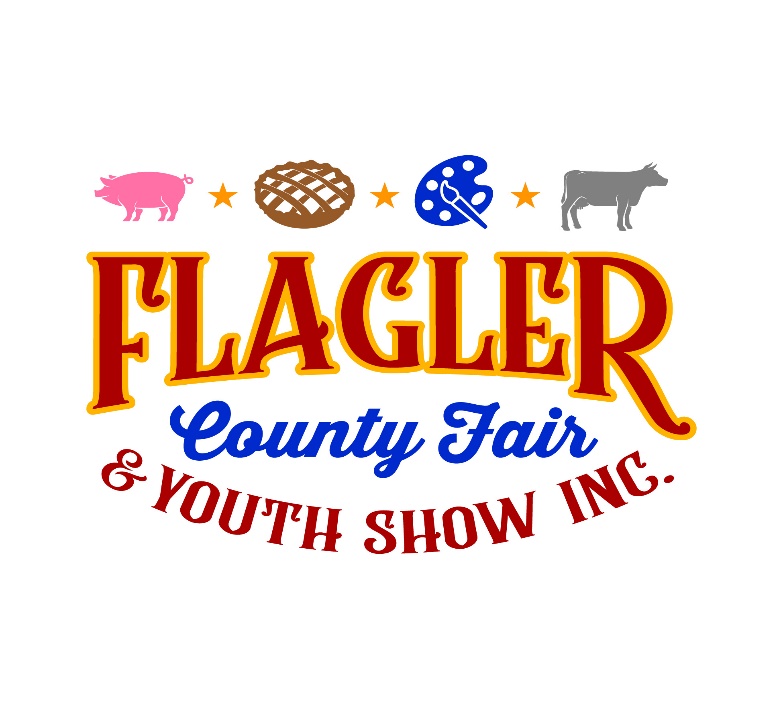 2023FLAGLER COUNTY FAIR& YOUTH SHOWPOULTRY RECORD BOOKExhibitor Name _______________________________________Exhibitor Date of Birth ___/___/_____Age as of (9/1/22)______Age Division (circle one)     Peewee (5 thru 7)   Junior (8 thru 10)Club (circle one)                   4-H                     FFAClub Name __________________________________________Score: _____________________ Place:___________________   Record Book Requirements and Scoring**Please know scoring is subjective due to the nature of this book**Project AgreementExhibitor Name: _____________________________________________________Address: ___________________________________________________________Phone: ____________________________________________________________E-mail: ____________________________________________________________Certification StatementsI hereby certify that as the exhibitor of this project, I have been personally responsible for the care of this animal. I have personally kept records on this project, and I have personally completed this record book._____________________________________________________________________________Exhibitor Signature and DateI/We, the parent(s)/guardian(s), certify that our son/daughter has completed this project, with our encouragement and assistance, has completed this record book, and will comply with all of the rules and regulations of this show. ______________________________________________________________________________Parent/Guardian Signature and DateThis exhibitor is a current and active member in good standing with the ______________________________4H Club or the ______________________FFA Chapter. ______________________________________________________________________________Club Leader/Advisor Signature and DateDrug StatementThis is to acknowledge that I have been advised that the presence of any drug, antibiotic, or biological residue in my market animal at slaughter will result in the condemnation of the carcass and forfeiture of all sale proceeds and premiums.I hereby certify that any drug, antibiotic, or biological residue which may have been administered by myself, or any person, was done so in strict compliance with the manufacturer’s label requirements or as prescribed by a veterinarian.________________________________   _________________________________Exhibitor Signature                                        Parent/Guardian SignaturePullet Project Animal InventoryPullets: List all the birds in your project. (There should be six)Terms:Animal Description- This could be the names of your birds or numbers from another type of identification such as a banding or tattoo.Breed- Include any identifying information such as breed, color and size. Sex- This should be listed as hen or rooster for the pullets. Date Acquired or Date of birth- The date you took ownership or the birth date of the animal.Indicate if kept, Sold or Died- This represents the current status of your stock at the end of your project. Project InventoryList all equipment and assets you purchased for this years’ project. List only those items you will keep past the end of your project. Do not list expendable items such as feed, shampoo, or baby wipes. Non-Feed ExpensesList non-feed expenses (everything you spend money on that you will NOT have at the end of this project). This should NOT include feed. This may include entry fees, vet expenses, bedding, transportation, postage, advertising/marketing costs, clipping or trimming, registration fees, plaques and medications. Feed ExpensesUsing the examples below, enter your feed data per month in the table. Please add a second page if neededHealth RecordThe Health Record includes all health-related activities (vet services, de-worming, medicated feeds with withdrawal times, and vaccinations). You should include the animal treated, what treatment was used, how it was administered, and the purpose of the treatment. If you did none of the above mentioned please note accordingly. Animal HealthProject Enterprise SummaryOther IncomeList income from your project, such as premiums from jackpot shows, fairs, sales, add-ons or other monies earned. If you have no other income from your project, then enter zero. Sponsor IncomeList income from sponsors in the chart below. If you do not receive financial (money) support from a sponsor, then enter zero. Sponsor DonationsList donations of supplies, transportation, equipment and other items below.Project PhotographsInclude at least 3 pictures with you and you project animal; beginning, middle and end of your project. Photos should be 3”x5” or 4”x6”. Make sure they are attached neatly and securely. In the space below the picture write a caption. Each caption should include the date, description in full sentences and skill learned at time of picture. Date: ___________________________________________________________________________________________________________________________________________________________________________________________________________________________________________________________________________________________________________________________________________________________________________________________________________________________________________________________________________________________________________________________________________________________________________________________________________________Project PhotographsInclude at least 3 pictures with you and you project animal; beginning, middle and end of your project. Photos should be 3”x5” or 4”x6”. Make sure they are attached neatly and securely. In the space below the picture write a caption. Each caption should include the date, description in full sentences and skill learned at time of picture. Date: ___________________________________________________________________________________________________________________________________________________________________________________________________________________________________________________________________________________________________________________________________________________________________________________________________________________________________________________________________________________________________________________________________________________________________________________________________________________Project PhotographsInclude at least 3 pictures with you and you project animal; beginning, middle and end of your project. Photos should be 3”x5” or 4”x6”. Make sure they are attached neatly and securely. In the space below the picture write a caption. Each caption should include the date, description in full sentences and skill learned at time of picture. Date: ___________________________________________________________________________________________________________________________________________________________________________________________________________________________________________________________________________________________________________________________________________________________________________________________________________________________________________________________________________________________________________________________________________________________________________________________________________________________________________________________________________________________________________________________________________________________________________________________________________________________________________________________________________________________________________________________________________________________________________________________________________________________________________________________________________________________________________________________________________________________________________________________________________________________________________________________________________________________________________________________________________________________________________________________________________________________________________________________________________________________________________________________________________________________________________________________________________________________________________________________________________________________________________________________________________________________________________________________________________________________________________________________________________________________________________________________________________________________________________________________________________________________________________________________________________________________________________________________________________________________________________________________________________________________________________________________________________________________________________________________________________________________________________________________________________________________________________________________________________________________________________________________________________________________________________________________________________________________________________________________________________________________________________________________________________________________________________________________________________________________________________________________________________________________________________________________________________________________________________________________________________________________________________________________________________________________________________________________________________________________________________________________________________________________________________________________________________________________________________________________________________________________________________________________________________________________________________________________________________________________________________________________________________________________________________________________________________________________________________________________________________________________________________________________________________________________________________________________________________________________________________________________________________________________________________________________________________________________________________________________________________________________________________________________________________________________________________________________________________________________________________________________________________________________________________________________________________________________________________________________________________________________________________________________________________________________________________________________________________________________________________________________________________________________________________________________________________________________________________________________________________________________________________________________________________________________________________________________________________________________________________________________________________________________________________________________________________________________________________________________________________________________________________________________________________________________________________________________________________________________________________________________________________________________________________________________________________________________________________________________________________________________________________________________________________________________________________________________________________________________________________________________________________________________________________________________________________________________________________________________________________________________________________________________________________________________________________________________________________________________________________________________________________________________________________________________________________________________________________________________________________________________________________________________________________________________________________________________________________________________________________________________________________________________________________________________________________________________________________________________________________________________________________________________________________________________________________________________________________________________________________________________________________________________________________________________________________________________________________________________________________________For 4-H Cloverbud Exhibitors Only:                                                                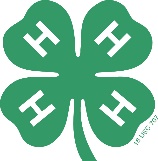 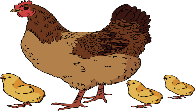 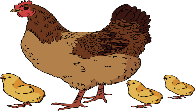 The following pages must be completed by all 4-H pullet exhibitors ages 5-7 (as of September 1, 2022). In order to receive 4-H Project Pins and Participation Awards at the End of Year Banquet 4-H Banquet, exhibitors must submit a completed Flagler County Fair Record Book and complete the following Cloverbud pages. These pages will not be scored, but the judge will leave comments and feedback. Pullet ProjectMy name is: _______________________________________________________I am ____ years old and I am in the ____ grade. I belong to the ___________________________________________ 4-H Club. My favorite part of my pullet project was…__________________________________________________________________________________________________________________________________________________________________________________________________________________________________________________________________________________________________________________________________________This year I learned to…__________________________________________________________________________________________________________________________________________________________________________________________________________________________________________________________________________________________________________________________________________Next year I want to learn about…__________________________________________________________________________________________________________________________________________________________________________________________________________________________________________________________________________________________________________________________________________In the space below, draw a photo of your pullet project. Tell us about your pullet… ______________________________________________________________________________________________________________________________________________________________________________________________________ItemPoints PossiblePoints EarnedExhibitor Information4Project Page, Certification Statement, Drug Statement5Project Animal Inventory(page 4)6Project Inventory (page 5)9Non-Feed Expenses(page 6)10Feed Expenses(page 7)10Health & Veterinary Record, Remarks & Incidents (page 8)(page 9)5Animal Health (page 9) or 11 Rabbits)15Sponsor Income & Other Income – Sale, Show Premiums & Add-ons (page 10)9Pictures (pages 11, 12 & 13)9Copy of Buyers Letter10Neatness, Legibility and Thoroughness 8Total Score100    /100Animal DescriptionBreedSexDate Acquired/DOBKept, Sold or DiedItem DescriptionDate AcquiredPurchase costPage Total:$DateDescriptionTotal CostTotal: $MonthPounds of roughage, grain & SupplementsDescription of roughage, grain or supplements with %Monthly totalsDecember 202250 lbs 18% Chick Starter$18.00January 2023100 lbs split betweenbrothers18% Pullet Grower$36.00 ÷ 2 = $18.00Totals:#$Dates ofTreatmentType of TreatmentPurpose of TreatmentDosageWithdrawalTimeNotes:Notes:Notes:Notes:Notes:_____1. Caponphysically mature and will lay eggs____2. Pullet opening where she expels waste and lays her eggs____3. Hacklemale chicks under the age of one year ____4. Comb"fingertip" feathers, the longest on a bird's wing and the farthest away from the bird's body when the wings are extended____5. Primary Feathersfleshy dewlap that hangs from the head of most chickens. ____6. CockerelMiddle wing feathers (between covert and primaries)____7. Secondary FeathersFeathers around the neck____8. VentA young hen, commonly under one-year-old____9. Wattlefully grown and mature chickens____10. Hencastrated male chicken____11. Rooster fleshy mass on the head of most of the chicken breedsDateDescriptionTotal		                   Total		                   TotalDateDescriptionTotalTotalTotalDateDescriptionAnswer the questions below by putting checks in the boxes.Answer the questions below by putting checks in the boxes.Answer the questions below by putting checks in the boxes.Answer the questions below by putting checks in the boxes.Answer the questions below by putting checks in the boxes.Answer the questions below by putting checks in the boxes.Did you learn how to say the 4-H Pledge?YesNoDid you thank your club leaders? YesNoDid you participate in community service? YesNoDid you do a demonstration at a 4-H club meeting? YesNo